Протокол № 31заседания членов Совета Некоммерческого партнерства «Межрегиональное объединение дорожников «СОЮЗДОРСТРОЙ»г. Москва                                                                                        25 ноября 2015 годаФорма проведения: очнаяПрисутствовали члены Совета: Кошкин Альберт Александрович – Президент ОАО «Сибмост», Хвоинский Леонид Адамович – генеральный директор СРО НП « МОД «СОЮЗДОРСТРОЙ», Андреев Алексей Владимирович – генеральный директор ОАО «ДСК «АВТОБАН», Нечаев Александр Федорович – Председатель Совета директоров ООО «Севзапдорстрой», Рощин Игорь Валентинович – Первый заместитель генерального директора ОАО «Дорисс», Любимов Игорь Юрьевич – генеральный директор ООО «СК «Самори», Лилейкин Виктор Васильевич – генеральный директор ЗАО «Союз-Лес», Данилин Алексей Валерьевич – Исполнительный директор ООО «Магма 1», Вагнер Яков Александрович – Генеральный директор ООО «Стройсервис», Абрамов Валерий Вячеславович – генеральный директор ЗАО «ВАД», Власов Владимир Николаевич – генеральный директор ОАО «МОСТОТРЕСТ»;	Повестка дня:   Рассмотрение заявлений членов СРО НП «МОД «СОЮЗДОРСТРОЙ» - ЗАО «СЕФКО»,  ООО «СЭТ», ООО «Мосты Сибири и Антикоррозионные технологии», ООО КС-Строй» - о внесении изменений в Свидетельство о допуске к видам работ, которые оказывают влияние на безопасность объектов капитального строительства, согласно Перечня видов работ, утвержденного Приказом № 624 Минрегионразвития России от 30.12.2009 г.; 2. Рассмотрение вопроса о вынесении мер дисциплинарного воздействия к организациям – членам СРО НП МОД «СОЮЗДОРСТРОЙ», не исполняющих требования законодательства РФ и обязательные условия членства в СРО НП МОД «СОЮЗДОРСТРОЙ»;По первому вопросу: слово имеет генеральный директор  СРО НП «МОД «СОЮЗДОРСТРОЙ» Хвоинский Л.А. – в соответствии с поданными заявлениями, предлагаю внести изменения в Свидетельства о допуске к работам, которые оказывают влияние на безопасность объектов капитального строительства, согласно Перечня видов работ, утвержденного Приказом № 624 Минрегионразвития России от 30.12.09 г. следующей организации – члену СРО НП «МОД «СОЮЗДОРСТРОЙ»: ЗАО «СЕФКО»,  ООО «СЭТ», ООО «Мосты Сибири и Антикоррозионные технологии», ООО КС-Строй».Решили: Внести изменения в Свидетельства о допуске к работам, которые оказывают влияние на безопасность объектов капитального строительства (кроме особо опасных и технически сложных объектов, объектов использования атомной энергии), согласно Перечня видов работ, утвержденного Приказом № 624 Минрегионразвития России от 30.12.09 г. следующей организации - члену СРО НП «МОД «СОЮЗДОРСТРОЙ:  ЗАО «СЕФКО»,  ООО «СЭТ», ООО «Мосты Сибири и Антикоррозионные технологии», ООО КС-Строй»;Голосовали:За – 11 голосов, против – нет, воздержался – нет.По второму вопросу: выступил зам. генерального директора СРО НП «МОД «СОЮЗДОРСТРОЙ» Суханов П.Л. : Уважаемые коллеги! В связи с решением Совета Партнерства  от 20 февраля 2013 года, за нарушение требований к выдаче Свидетельства о допуске, а именно несвоевременное страхование гражданской ответственности, основываясь на п.3 части 2 и части 3 ст.55.15 Градостроительного кодекса Российской Федерации предлагаю рассмотреть вопрос о применении мер дисциплинарного воздействия в виде решения о приостановлении действия Свидетельств о допуске сроком на 60 календарных дней, следующим организацииям – члену СРО НП «МОД «СОЮЗДОРСТРОЙ»:  - ООО «ПромСтройТрест»;- ООО «АЛАРЕС»Решили: применить меру дисциплинарного воздействия в виде приостановления действия Свидетельства о допуске сроком на 60 календарных дней с 25 ноября 2015, согласно п.3 части 2 и части 3 ст.55.15 Градостроительного кодекса Российской Федерации следующим организациям – членам СРО НП «МОД «СОЮЗДОРСТРОЙ»:		- ООО «ПромСтройТрест»- по 24.01.2016г.;- ООО «АЛАРЕС»- по 24.01.2016г.;Голосовали:За – 11 голосов, против – нет, воздержался – нет.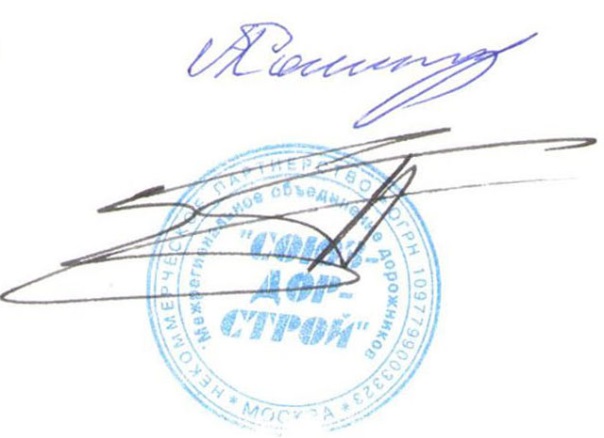 Председатель Собрания                                                                           А.А. КошкинСекретарь Собрания                                                                                П.Л. Суханов